STRUTTURA DIDATTICA SPECIALE DI LINGUE E LETTERATURE STRANIERE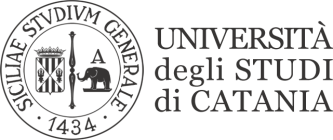                                                               RAGUSALINGUA TEDESCA E TRADUZIONE IIMARIA CRISTINA PESTARINOII SESSIONEPROVA SCRITTA DEL 09.06.2021 RESTANTI RISULTATI Hanno superato la prova scritta le seguenti matricole:1000002534 *                         10000054081000004239*                           10000070481000002741*1000002736*Y62000919Y62001016Y620008971000003822*1000007008*1000002280*1000003989*100000270410000028711000002893100000296910000047601000005101Berlino, 16.06.2021